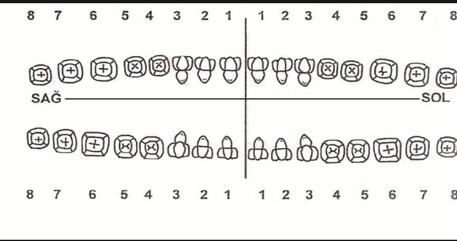 HASTANINHASTANINHASTANINAdı Soyadı:Adı Soyadı:HASTANINHASTANINHASTANINT.C. No :T.C. No :HASTANINHASTANINHASTANINGsm:Gsm:HASTANINHASTANINHASTANINAdres:Adres:Y A P I L A N	İ Ş L E M L E RY A P I L A N	İ Ş L E M L E RY A P I L A N	İ Ş L E M L E RY A P I L A N	İ Ş L E M L E RY A P I L A N	İ Ş L E M L E RY A P I L A N	İ Ş L E M L E RY A P I L A N	İ Ş L E M L E RY A P I L A N	İ Ş L E M L E RY A P I L A N	İ Ş L E M L E RY A P I L A N	İ Ş L E M L E RY A P I L A N	İ Ş L E M L E RY A P I L A N	İ Ş L E M L E RY A P I L A N	İ Ş L E M L E RY A P I L A N	İ Ş L E M L E RY A P I L A N	İ Ş L E M L E RİSKELET (BÖLÜMLÜ)İSKELET (BÖLÜMLÜ)İSKELET (BÖLÜMLÜ)İSKELET (BÖLÜMLÜ)TOTAL (	)TOTAL (	)TOTAL (	)İMPLANTİMPLANTİMPLANTİMPLANTİMPLANTİMPLANTKRON SERAMİKKRON SERAMİKALTÜSTÜSTÜSTALTALTÜSTSABİTSABİTHAREKETLİHAREKETLİHAREKETLİHAREKETLİÜYE SAYISIÜYE SAYISIÖlçünün Alındığı Tarih /SaatÖlçünün Alındığı Tarih /SaatÖlçünün Alındığı Tarih /SaatÖlçünün Alındığı Tarih /SaatÖlçünün Alındığı Tarih /SaatÖlçünün Alındığı Tarih /SaatÖlçünün Alındığı Tarih /SaatÖlçünün Alındığı Tarih /SaatÖlçünün Alındığı Tarih /SaatÖlçünün Alındığı Tarih /SaatÖlçünün Laboratuvara Kabul Edildiği Tarih ve SaatÖlçünün Laboratuvara Kabul Edildiği Tarih ve SaatÖlçünün Laboratuvara Kabul Edildiği Tarih ve SaatÖlçünün Laboratuvara Kabul Edildiği Tarih ve SaatÖlçünün Laboratuvara Kabul Edildiği Tarih ve SaatÖlçünün Laboratuvara Kabul Edildiği Tarih ve SaatÖlçünün Laboratuvara Kabul Edildiği Tarih ve SaatÖlçünün Laboratuvara Kabul Edildiği Tarih ve SaatÖlçünün Laboratuvara Kabul Edildiği Tarih ve SaatÖlçünün Laboratuvara Kabul Edildiği Tarih ve SaatProtezin Teslim Edildiği Tarih ve SaatProtezin Teslim Edildiği Tarih ve SaatProtezin Teslim Edildiği Tarih ve SaatProtezin Teslim Edildiği Tarih ve SaatProtezin Teslim Edildiği Tarih ve SaatProtezin Teslim Edildiği Tarih ve SaatProtezin Teslim Edildiği Tarih ve SaatProtezin Teslim Edildiği Tarih ve SaatProtezin Teslim Edildiği Tarih ve SaatProtezin Teslim Edildiği Tarih ve SaatModel Oluşturulması İşlemi Başladığı Tarih ve SaatModel Oluşturulması İşlemi Başladığı Tarih ve SaatModel Oluşturulması İşlemi Başladığı Tarih ve SaatModel Oluşturulması İşlemi Başladığı Tarih ve SaatModel Oluşturulması İşlemi Başladığı Tarih ve SaatModel Oluşturulması İşlemi Başladığı Tarih ve SaatModel Oluşturulması İşlemi Başladığı Tarih ve SaatModel Oluşturulması İşlemi Başladığı Tarih ve SaatModel Oluşturulması İşlemi Başladığı Tarih ve SaatModel Oluşturulması İşlemi Başladığı Tarih ve SaatProtez Uygulayan Hekim Adı Soyadı UnvanıProtez Uygulayan Hekim Adı Soyadı UnvanıProtez Uygulayan Hekim Adı Soyadı UnvanıProtez Uygulayan Hekim Adı Soyadı UnvanıProtez Uygulayan Hekim Adı Soyadı UnvanıProtez Uygulayan Hekim Adı Soyadı UnvanıProtez Uygulayan Hekim Adı Soyadı UnvanıProtez Uygulayan Hekim Adı Soyadı UnvanıProtez Uygulayan Hekim Adı Soyadı UnvanıProtez Uygulayan Hekim Adı Soyadı UnvanıProtez Teslim Tarihi ve SaatProtez Teslim Tarihi ve SaatProtez Teslim Tarihi ve SaatProtez Teslim Tarihi ve SaatProtez Teslim Tarihi ve SaatProtez Teslim Tarihi ve SaatProtez Teslim Tarihi ve SaatProtez Teslim Tarihi ve SaatProtez Teslim Tarihi ve SaatProtez Teslim Tarihi ve SaatTESLİM EDENTESLİM EDENTESLİM EDENTESLİM EDENTESLİM EDENTESLİM EDENTESLİM EDENTESLİM EDENTESLİM ALANTESLİM ALANTESLİM ALANTESLİM ALANTESLİM ALANTESLİM ALANTESLİM ALANAdı SoyadıAdı SoyadıProtezimi Teslim Aldım,Protez Kullanımı ile ilgili eğitim aldımProtezimi Teslim Aldım,Protez Kullanımı ile ilgili eğitim aldımProtezimi Teslim Aldım,Protez Kullanımı ile ilgili eğitim aldımProtezimi Teslim Aldım,Protez Kullanımı ile ilgili eğitim aldımProtezimi Teslim Aldım,Protez Kullanımı ile ilgili eğitim aldımProtezimi Teslim Aldım,Protez Kullanımı ile ilgili eğitim aldımProtezimi Teslim Aldım,Protez Kullanımı ile ilgili eğitim aldımUnvanıUnvanıAdı SoyadıAdı SoyadıAdı SoyadıAdı Soyadıİmza /Kaşeİmza /Kaşeİmzaİmzaİmzaİmza